ENGLISH YOUTH THEATRE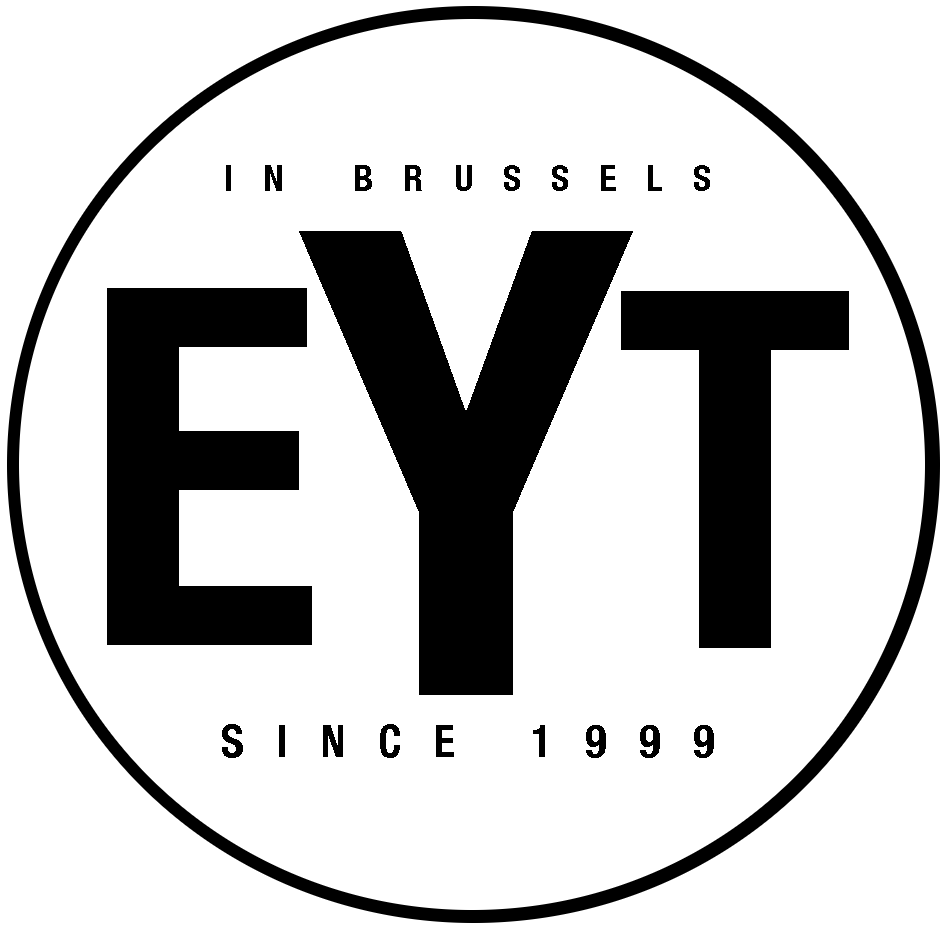 REGISTRATION FORM 2021/22Actor’s DetailsFamily Details Ixelles (Wednesday)Woluwe (Friday)Waterloo (Thursday)EU Quarter (Saturday)